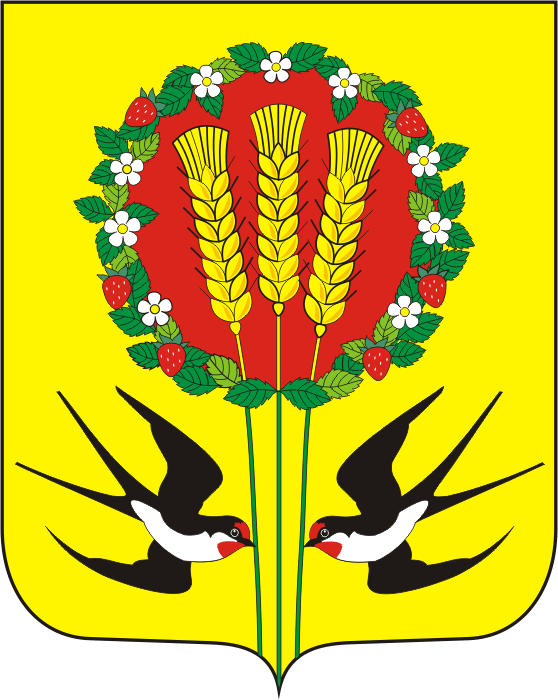       Согласно п/п. 2 п.1 ст 56 Жилищного Кодекса Российской Федерации ПОСТАНОВЛЯЮ: Снять с учета в качестве нуждающихся в жилом помещении гр. Барвинкую Юлию Дмитриевну и гр. Ягунова Андрея Вадимовича.Постановления вступает в силу со дня его подписания.Глава администрации                                                                           А.В. ШопинРазослано: администрации Кубанского сельсовета, земельная кадастровая палата, учреждение юстиции, прокуратура.АДМИНИСТРАЦИЯ
МУНИЦИПАЛЬНОГО ОБРАЗОВАНИЯКУБАНСКИЙ СЕЛЬСОВЕТПЕРЕВОЛОЦКИЙ РАЙОНОРЕНБУРГСКОЙ ОБЛАСТИПОСТАНОВЛЕНИЕ            От 07.02.2017 г  № 10-ПО снятии с учета в качестве нуждающихся в жилых помещениях 